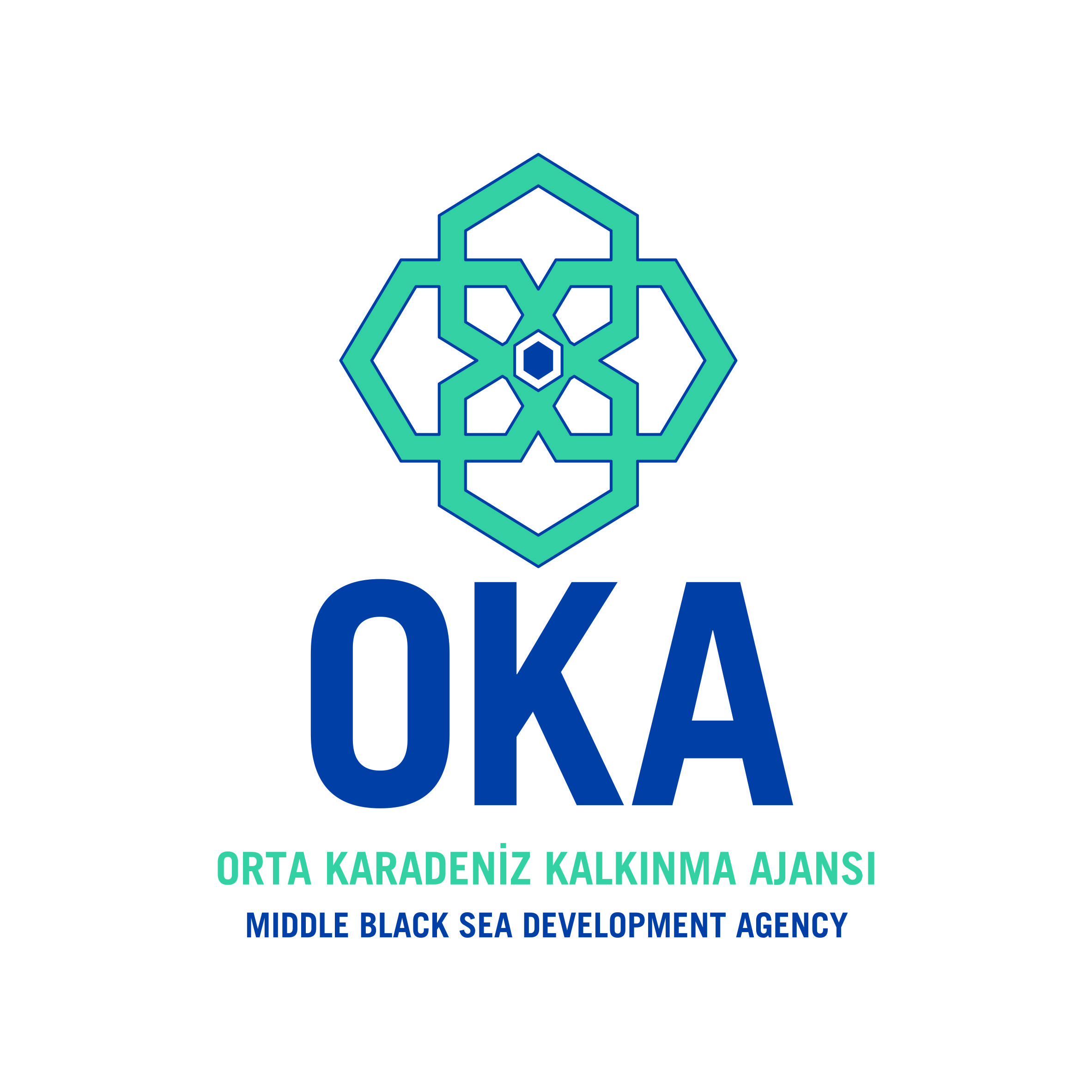 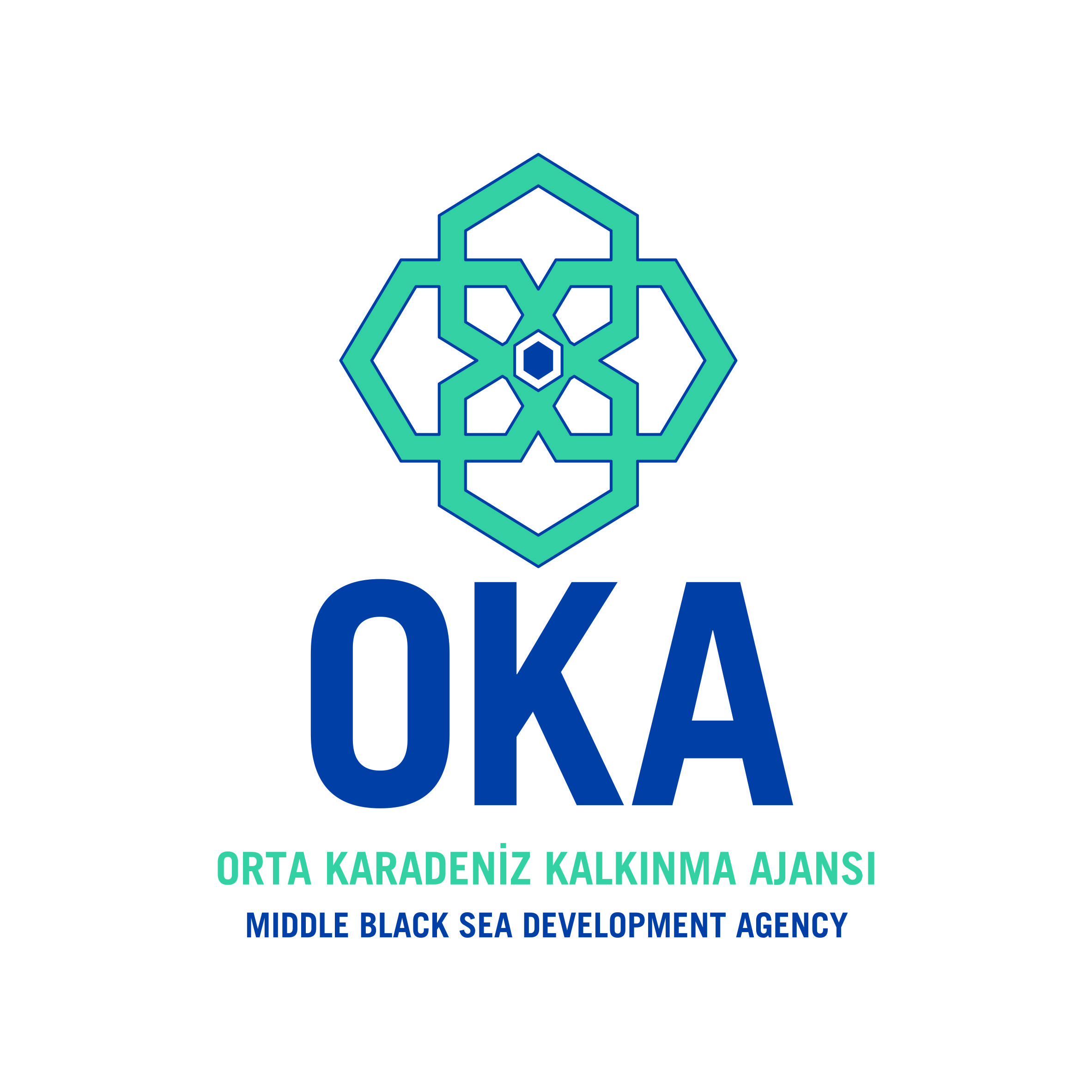 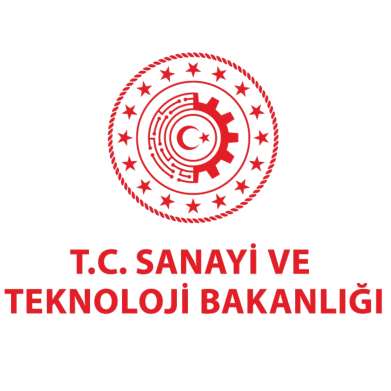 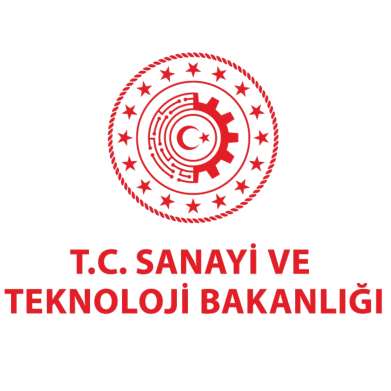 ORTA KARADENİZ KALKINMA AJANSI2023 YILI TURİZMİN GELİŞTİRİLMESİNE YÖNELİK TEKNİK DESTEK PROGRAMIBAŞVURU REHBERİReferans No: TR83/23/TURİZM-TDKAYS Üzerinden Son Başvuru Tarihi:  31.12.2023 Saat 23:59Taahhütname Teslimi: 03.01.2024 Cuma Saat 17:00marka@oka.org.trİÇİNDEKİLER1.	ORTA KARADENİZ KALKINMA AJANSI HAKKINDA	32.	PROGRAMIN YASAL DAYANAĞI	53.	PROGRAMIN AMACI VE ÖNCELİKLERİ	64.	PROGRAMIN ULUSAL VE BÖLGESEL STRATEJİLER İLE İLİŞKİSİ	75.	BAŞVURU SAHİPLERİNİN UYGUNLUĞU: KİMLER BAŞVURABİLİR?	116.	SÜRE KISITI VAR MIDIR?	117.	HANGİ KONULARDA TEKNİK DESTEK SAĞLANABİLİR?	118.	TEKNİK DESTEĞİN UYGULANMA USULÜ VE DESTEK MİKTARI NEDİR?	149.	PROGRAM KAPSAMINDA UYGUN MALİYETLER NELERDİR?	1510.	NASIL BAŞVURULUR?	1511.	BAŞVURULARIN DEĞERLENDİRME VE SEÇİLMESİ	1612.	DEĞERLENDİRME SONUCUNUN BİLDİRİLMESİ	1813.	SÖZLEŞMELERİN İMZALANMASI VE UYGULAMA KOŞULLARI	1914.	ÖNEMLİ HUSUSLAR	1915.	EKLER	20PROGRAMIN KÜNYESİORTA KARADENİZ KALKINMA AJANSI HAKKINDAOrta Karadeniz Kalkınma Ajansı, 4 sayılı Bakanlıklara Bağlı, İlgili, İlişkili Kurum ve Kuruluşlar ile Diğer Kurum ve Kuruluşların Teşkilatı Hakkında Cumhurbaşkanlığı Kararnamesi çerçevesinde “Kamu kesimi, özel kesim ve sivil toplum kuruluşları arasındaki işbirliğini geliştirmek, kaynakların yerinde ve etkin kullanımını sağlamak ve yerel potansiyeli harekete geçirmek suretiyle, ulusal kalkınma planı ve programlarda öngörülen ilke ve politikalarla uyumlu olarak bölgesel gelişmeyi hızlandırmak, sürdürülebilirliğini sağlamak, bölgeler arası ve bölge içi gelişmişlik farklarını azaltmak” amacıyla, 10.11.2008 tarih ve 2008/14306 sayılı Bakanlar Kurulu kararıyla kurulmuş bir kamu kurumudur.Merkezi Samsun’da yer alan Ajansımız, 2009 yılından bu yana Amasya, Çorum, Samsun ve Tokat illerinde bulunan Yatırım Destek Ofisleri ile bölgesine hizmet etmektedir.10/7/2018 tarih ve 304741 sayılı resmi gazetede yayımlanan 1 Sayılı Cumhurbaşkanlığı Kararnamesinin 387. maddesiyle, Sanayi ve Teknoloji Bakanlığı bünyesinde Kalkınma Ajansları Genel Müdürlüğü kurulmuş olup Kalkınma Ajanslarının koordinasyonundan sorumlu olarak görevlendirilmiştir. Kalkınma Ajanslarının görev ve yetkileri, 15/7/2018 tarih ve 30479 sayılı resmi gazetede yayımlanan 4 no’lu “Bakanlıklara Bağlı, İlgili, İlişkili Kurum ve Kuruluşlar ile Diğer Kurum ve Kuruluşların Teşkilatı Hakkında Cumhurbaşkanlığı Kararnamesinin 188. Maddesinde aşağıdaki gibi belirlenmiştir;a) Yerel yönetimlerin plânlama çalışmalarına teknik destek sağlamak.b) Bölge plân ve programlarının uygulanmasını sağlayıcı faaliyet ve projelere destek olmak; bu kapsamda desteklenen faaliyet ve projelerin uygulama sürecini izlemek, değerlendirmek ve sonuçlarını Sanayi ve Teknoloji Bakanlığına bildirmek.c) Bölge plân ve programlarına uygun olarak bölgenin kırsal ve yerel kalkınma ile ilgili kapasitesinin geliştirilmesine katkıda bulunmak ve bu kapsamdaki projelere destek sağlamak.ç) Bölgede kamu kesimi, özel kesim ve sivil toplum kuruluşları tarafından yürütülen ve bölge plân ve programları açısından önemli görülen diğer projeleri izlemek.d) Bölgesel gelişme hedeflerini gerçekleştirmeye yönelik olarak kamu kesimi, özel kesim ve sivil toplum kuruluşları arasındaki işbirliğini geliştirmek.e) Bölgesel gelişmeye yönelik Ajansa tahsis edilen iç ve dış kaynaklı fonları, bölge plân ve programlarına uygun olarak kullanmak veya kullandırmak.f) Bölgenin kaynak ve olanaklarını tespit etmeye, ekonomik ve sosyal gelişmeyi hızlandırmaya ve rekabet gücünü artırmaya yönelik araştırmalar yapmak, yaptırmak, başka kişi, kurum ve kuruluşların yaptığı araştırmaları desteklemek.g) Bölgenin iş ve yatırım imkânlarının, ilgili kuruluşlarla işbirliği halinde ulusal ve uluslararası düzeyde tanıtımını yapmak veya yaptırmak.ğ) Bölge illerinde yatırımcıların, kamu kurum ve kuruluşlarının görev ve yetki alanına giren izin ve ruhsat işlemleri ile diğer idarî iş ve işlemlerini, ilgili mevzuatta belirtilen süre içinde sonuçlandırmak üzere tek elden takip ve koordine etmek.h) Yönetim, üretim, tanıtım, pazarlama, teknoloji, finansman, örgütlenme ve işgücü eğitimi gibi konularda, ilgili kuruluşlarla işbirliği sağlayarak küçük ve orta ölçekli işletmelerle yeni girişimcileri desteklemek.ı) Türkiye’nin katıldığı ikili veya çok taraflı uluslararası programlara ilişkin faaliyetlerin bölgede tanıtımını yapmak ve bu programlar kapsamında proje geliştirilmesine katkı sağlamak.i) Ajansın faaliyetleri, mali yapısı ve ajansla ilgili diğer hususların güncel olarak yayımlanacağı bir internet sitesi oluşturmak.Kalkınma Ajansları ulusal kalkınma planı ve programlarda öngörülen ilke ve politikalarla uyumlu olarak bölgesel gelişmeyi hızlandırmak ve sürdürülebilirliğini sağlamak amacıyla bölge plan ve programlarının uygulamasını sağlayıcı faaliyet ve projelere destek olmakta ve bölgenin yerel kalkınmasına hizmet etmektedir. Kalkınma Ajanslarının sağlayacağı proje ve faaliyet destekleri ile ilgili iş ve işlemlerin usul ve esasları, bunlardan yararlanma ilke ve kuralları, 8 Kasım 2008 tarih ve 27048 sayılı Resmi Gazetede yayımlanan Kalkınma Ajansları Proje ve Faaliyet Destekleme Yönetmeliği ve 2020 yılında yayımlanan Destek Yönetim Kılavuzu çerçevesinde düzenlenmektedir. T.C. Sanayi ve Teknoloji Bakanlığı Kalkınma Ajansları Genel Müdürlüğü, Ajansların genel koordinasyonundan sorumludur. OKA, söz konusu programın sözleşme makamıdır ve programının idari ve mali uygulamasından sorumludur. OKA, program bütçesinin doğru bir şekilde kullanılmasında nihai sorumlu olması yanında sözleşmelerin düzenlenmesi, ödemelerin yapılması ve programların izleme ve değerlendirme faaliyetlerinden de sorumludur. Yeşilırmak Havza Gelişim Projesi TR83 Bölgesinin vizyonunu, “Türkiye’nin Karadeniz’e açılan kapısı olmuş, yaşam kalitesini yükseltmiş ve çevreye duyarlı, rekabetçi ve hızla gelişen bir bölge” olarak tanımlamıştır. Bu vizyon, bölgenin sosyal ve ekonomik gelişmeye ve rekabetçiliğe, ekolojik dengelere duyarlılığa bakış açısını da güçlü bir şekilde vurgulamaktadır. Bu vizyon ile uyumlu olarak, Yeşilırmak Havza Gelişim Projesinde TR83 Bölgesi için beş stratejik amaç belirlenmiştir. Bunlar; 1. Etkin bir mekânsal organizasyon oluşturulması, 2. İnsan kaynaklarının ve toplumsal yapının geliştirilmesi, 3. İşletmelerin rekabet gücünün artırılması ve dışa açılması, 4. Ekolojik dengelerin, çevrenin korunması ve durumunun iyileştirilmesi ve 5. Kurumsal yapının güçlendirilmesidir. Yeşilırmak Havza Gelişim Projesi,  mekânın, kentler ve kentsel faaliyetler üzerindeki etkisini dikkate alarak, kırdaki dönüşümlerle birlikte, yerleşimler arası altyapı ve ilişki ağlarının kurulması/iyileştirilmesi ile ekonomik ve toplumsal gelişmenin ve değişmenin yönü/yoğunluğu ve niteliği arasındaki etkileşimi, bütünsel ve tutarlı biçimde tanımlamakta, bölge için öngörülen yeni kırsal ve kentsel dizgeye uygun bir mekânsal yapı ile ekonomik gelişmenin hızlanmasına ve ekonomik gelişmeyle uyum içindeki toplumsal gelişmelerin oluşumuna elverişli bir zemin hazırlanmasını hedeflemektedir. OKA, Yeşilırmak Havza Gelişim Projesi Bölgesel Gelişme Ana Planı doğrultusunda TR83 Düzey 2 Bölgesini kapsayan Amasya, Çorum, Samsun ve Tokat illerinde kurumsal kapasitenin etkin kullanımını ve geliştirilmesini, bilgi üretme kapasitesini artırmayı ve kaynakların verimli kullanılmasına katkı sağlamayı hedeflemektedir. Kalkınma Ajanslarının bölgelerinde gerek işlevsel gerekse kurumsal dönüşüm süreçlerinin lideri olabilmeleri amacıyla başlatılan Sonuç Odaklı Programlama (SOP) çalışmaları 2018 yılından bu yana Ajansımız tarafından da bölge planı ve sektörel stratejiler ile uyumlu stratejik tercihler çerçevesinde yürütülmektedir.  Ajansımızın geçmiş dönemlerde yapmış olduğu planlama, analiz ve fizibilite çalışmaları dikkate alınarak 2021-2023 yıllarında Kültür ve Doğa Turizmi Ekseninde Şehirlerin Markalaşması Sonuç Odaklı Programı uygulamaya konulmuştur. Bu çerçevede 2023 yılı Teknik Destek Programı kapsamında 11.Kalkınma Planı (2019-2023), 2023 Turizm Stratejisi, Bölgesel Gelişme Ulusal Stratejisi (BGUS), YHGP Bölgesel Gelişme Ana Planı ve Sonuç Odaklı Programlar başta olmak üzere, ulusal ve bölgesel politika ve hedeflerle uyumlu ve anılan strateji dokümanları kapsamında yapılan çalışmaları tamamlayıcı projelerin desteklenmesi hedeflenmektedir. OKA tarafından uygulanan mali destek programlarının kurumsal çerçevesi, Sanayi ve Teknoloji Bakanlığı Kalkınma Ajansları Genel Müdürlüğü ve Orta Karadeniz Kalkınma Ajansını kapsamaktadır.PROGRAMIN YASAL DAYANAĞIProgramın yasal dayanağı 4 sayılı Cumhurbaşkanlığı Kararnamesinin 187 inci maddesinin (c) ve (g) bentlerinde yer alan yetkiye dayanılarak hazırlanmış 08.11.2008 tarihli ve 27048 sayılı Resmi Gazetede yayımlanan ve 14.03.2020’de son değişikliği yapılan Kalkınma Ajansları Proje ve Faaliyet Destekleme Yönetmeliği’dir. Teknik desteklere ilişkin detaylı tanımlamalar, kapsam, usul ve esaslar Yönetmeliğin 32-33. Maddelerinde ve Destek Yönetim Kılavuzunda açıklanmaktadır.PROGRAMIN AMACI VE ÖNCELİKLERİ3.1 Programın AmacıTeknik Destek, bölgedeki yerel aktörlerin bölgesel kalkınma açısından önem arz eden, ulusal, bölgesel, il düzeyinde veya kurumsal düzeyde tanımlanmış stratejik planları, eylem planları veya çalışma programları gibi politika belgelerinde önceliklendirilen ve kurumsal kapasite eksikliği nedeniyle hazırlık ve uygulama aşamalarında bir takım sorunlarla karşılaşılan çalışmalarına katkı sağlamak amacıyla Kalkınma Ajansının verdiği destektir. Ajans tarafından sağlanacak teknik destekle; Bölgedeki merkezi kamu kurumlarının güçlendirilmesi,Yerel yönetimlerin planlama çalışmalarına katkı sağlanması,Sivil toplumun ve özel kesimin güçlendirilmesi,Ulusal stratejiler, eylem planları ile bölge plan ve programlarını uygulayıcı faaliyetler ileYerel ve bölgesel kalkınmaya katkıda bulunabilecek diğer faaliyetlerin desteklenmesi amaçlanmaktadır.3.2 Programın KapsamıTeknik destek programı kapsamında Ajansımız yerel ve bölgesel kalkınmaya katkıda bulunabilecek;•	Eğitim verme,•	Danışmanlık sağlama,•	Program ve proje hazırlanmasına katkı sağlama, gibi kurumsal kapasite geliştirici faaliyetleri desteklemektedir.3.3 Programın ÖncelikleriBu program kapsamında Ajansımız tarafından 2021-2023 yıllarında uygulanan Kültür ve Doğa Turizmi Ekseninde Şehirlerin Markalaşması Sonuç Odaklı Programının genel ve özel amaçlarına katkı sağlayacak başvurular desteklenebilecektir. Bu doğrultuda projelerin aşağıda belirtilen önceliklerden en az biriyle doğrudan ilgili olması gerekmektedir. Aynı konuda/alanlarda teknik destek almak isteyen kurumların ortaklıklar kurarak yaptıkları başvurular öncelikli olarak desteklenecektir. Öncelik-1: Turizm, Konaklama, Yiyecek-İçecek Hizmetleri sektöründeki işletmelerin teknik ve kurumsal kapasitenin geliştirilmesi,Öncelik-2: Kültür ve Doğa Turizmi alanı ile ilgili kamu kurumları, kooperatifler ve sivil toplum kuruluşlarının kurumsal kapasitesinin geliştirilmesiÖncelik-3: Kültür ve Doğa Turizmi alanı ile ilgili proje portföyünün geliştirilmesi	PROGRAMIN ULUSAL VE BÖLGESEL STRATEJİLER İLE İLİŞKİSİ11. Kalkınma Planı (2019-2023) 11. Kalkınma Planı’nda Öncelikli sektörlere ilaveten turizm, tarım ve savunma sanayii ile birlikte kalkınma planında öncelikli gelişme alanları olarak belirlenmiştir. Plan metninde öngörülen ve program ile ilgili temel tedbirler aşağıda sunulmaktadır; Turizm hizmetlerinin çeşitliliği ve niteliğinin/kalitesinin artırılarak turizmin ekonomiye katkısı arttırılacaktır.Turizm sektöründe daha yüksek standartlarda hizmet sunumu sağlanacaktır.Kültür ve Turizm Bakanlığı ile Milli Eğitim Bakanlığı arasında imzalanan protokol çerçevesinde yürütülecek uygulamalı eğitim programı ile turizm sektörünün ihtiyacı olan nitelikli ara eleman ihtiyacı karşılanacaktır.Turizm sektörü çalışanları için Kültür ve Turizm Bakanlığı tarafından düzenlenen eğitim programlarına sektörün daha fazla katılım sağlamasına yönelik çalışmalar yürütülecek ve talebi karşılayacak şekilde eğitimler verilecektir.Turizm değerlerimiz destinasyon bazında gruplandırılarak tanıtılacaktır.Her bir destinasyon özelinde ve odaklı anlayış çerçevesinde; planlama hiyerarşisi gözetilerek yatırım planlaması dâhil turizmin gelişimi ve yönetimi bütüncül olarak ele alınacak; çevreye duyarlı ve sorumlu turizm anlayışı ile sürdürülebilir turizm uygulamaları geliştirilecektir.Kıyı alanlarının turizm sektörünün talepleri ile entegre bir şekilde koruma-kullanma dengesi dikkate alınarak bütünleşik yönetimi ve planlaması yapılacaktır.Koruma kullanma dengesi gözetilerek turizm alanlarının taşıma kapasiteleri tespit edilecek ve alanlar buna göre yönetilecektir.Yurt içi ve yurt dışındaki kültür mirasımız, toplumun kültür, tarih ve estetik bilincini geliştirecek, kültür turizmine katkı sağlayacak ve afet riskini dikkate alacak şekilde korunacak, taşınmaz vakıf kültür varlıklarına vakfiye şartları doğrultusunda işlevsellik kazandırılacaktır.Köylerdeki üretim ve yaşam biçimleri ile tabiat ve kültür varlıklarının korunmasını teminen; köylere özgü geleneksel zanaat ve el sanatları, agro-turizm, coğrafi işaretli ürünler, süs bitkileri, bağcılık, arıcılık, balıkçılık, kümes hayvancılığı, alternatif tarım ürünleri yetiştiriciliği, tarım ve gıda ürünlerindeki geleneksel üretim ve saklama bilgisini gelecek kuşaklara taşıyacak girişimler ve işbirlikleri gibi alanların desteklenmesine devam edilecektir.Turizm bölgelerindeki içme suyu, kanalizasyon, katı atık bertaraf ve atık su arıtma altyapı yatırımları gerçekleştirilecektir.Artan turist sayısını karşılamak üzere yatak kapasitesi arttırılacaktır.Destinasyon bazında strateji, master plan ve fiziki planlar hazırlanacak ve projeler yürütülecektir.Teknoloji destekli olarak ziyaretçi deneyimini artırıcı projeler geliştirilecektir.Türkiye Turizm Stratejisi 2023Türkiye’de turizm alanında temel politika metni olan strateji metninde; Doğa ve kültür turizmi, Karadeniz Bölgesi’nin en önemli turizm faaliyeti ve potansiyeli” olarak tanımlanmıştır. İlgili stratreji metninde program ile ilgili aşağıdaki tedbir ve öncelikler öne çıkmaktadır;Hizmet Kalitesi kısmında, turizm sektöründe sürekli eğitim, müşteri memnuniyeti, Toplam Kalite Yönetimi konusunda karar vericilerin bilinçlendirilmesinin gerekliliği, mesleki niteliklerin standardizasyonu ve belgelendirilmesi,Turizm eğitimi ile işgücü kalitesinin artırılması ve sektörde sertifikasyon sisteminin etkin bir şekilde uygulanması,İnsan kaynakları gelişimi çerçevesinde, hizmet içi eğitim kapsamında işletmelerin bu konuda desteklenmesi ve işletmelere teknik yardım sağlanması,Mesleki turizm eğitimi niteliğinin ve eğitimi veren kurumların kurumsal kapasitelerinin geliştirilmesi Turizmin istediği nitelikte işgücünün yetiştirilmesinde özel sektörün katılımı ve desteğinin sağlanması,Turizmde toplum bilincinin oluşması için yaygın eğitim programları düzenlenmesi, Yaygın turizm eğitiminin sektörde çalışan kişilerin beceri ve niteliklerinin arttırılmasına yönelik olarak yapılması ve geniş kitlelerin eğitilmesi,Turizm ve otelcilik eğitimi kurumlarında, meslek dersleri eğiticilerinin bilgi ve deneyimlerini arttırmalarının ve yeniliklerden haberdar olmalarının sağlanması, Turizm gelişim alanlarında yer alan eko-turizm alanlarının “alan yönetim planlarının” yapılması ve yöre halkına eko-turizm eğitimleri verilmesiTurizmin çeşitlendirilmesini, tüm yıla ve yurda yayılmasına imkân veren projelerin geliştirilerek kıyıların dışındaki bölgelere de yatırım yapılmasının teşvik edilmesiİç turizmden başta dezavantajlı gruplar (özürlüler, düşük gelirliler, gençler, kadınlar vb.) ve genç nüfusun daha fazla yararlanmasına yönelik çeşitli sosyal turizm projelerinin kamu ve özel sektör işbirliği ile geliştirilmesiBölgesel Gelişme Ulusal Stratejisi (BGUS) 2014-2023“Daha Dengeli Topyekûn Kalkınma” vizyonu ile 2014-2023 yıllarında ulusal kalkınma hedeflerimizi tamamlayıcı şekilde, bölgesel gelişmenin sağlanması ve bölgesel gelişmişlik farklılıklarının azaltılması amacı ile tasarlanan Bölgesel Gelişme Ulusal Stratejisi’nde (BGUS)), Türkiye’de turizm sektörünün gelişmesinin, yeni iş ve istihdam olanaklarının artmasına ve böylece gelirin ve refahın artmasına imkân sağlayacağı vurgulanmıştır. Bu doğrultuda strateji metninde öngörülen program ile ilgili temel tedbirler aşağıda sunulmaktadır; Turizm ekonomisinin bölgesel boyutunu güçlendirmek ve kalkınmaya katkısını artırmak amacıyla yönetişimi iyileştirilecek, yerindelik esasıyla merkezi kuruluşlar, yerel yönetimler, sivil toplum kuruluşları ve ilgili paydaşlarla kurumsal işbirliği mekanizmalarının geliştirilmesiTurizm sektöründe sunulan hizmetlerde nitelik bakımından standartlaşmanın sağlanması, sektörde marka bilincinin geliştirilmesi, Turizm hizmetlerinin çeşitlendirilmesi ve hizmet kalitesinin arttırılması amacıyla eğitim faaliyetleri yürütülmesi ve alternatif turizm imkânlarının değerlendirilmesiYHGP Bölgesel Gelişme Ana Planı2006-2023 yılları için Ajansın ve TR83 bölgesinin (Amasya, Çorum, Samsun, Tokat) öncelik ve hedeflerini içeren Yeşilırmak Havza Gelişme Projesi (YHGP) Bölgesel Gelişme Ana Planı’nın vizyonu: “Türkiye'nin Karadeniz’e Açılan Kapısı Olmuş Yaşam Kalitesini Yükseltmiş Çevreye Duyarlı, Hızla Gelişen Rekabetçi Bölge” olarak tanımlanmıştır. Bölge planının beşinci gelişme ekseni (Kurumsal yapının güçlendirilmesi) altında aşağıdaki öncelikler yer almaktadır;5.1 Yerel yönetimlerin güçlendirilmesi		5.2 Sivil toplumun ve özel kesimin güçlendirilmesi		5.3 Bölgedeki merkezi kamu kurumlarının güçlendirilmesi	Bu çerçevede program kapsamında,  yerel yönetimlerin, sivil toplum kuruluşlarının, kamu kurumlarının kültür ve doğa turizmi ile ilgili kurumsal kapasite artışına yönelik eğitim ve danışmanlık ve eğitim faaliyetleri ile turizm, konaklama ve yiyecek içecek hizmetleri sektöründe faal olan kar amacı güden kurum ve kuruluşların kurumsal kapasite artışına yönelik proje başvuruları desteklenecektir. Kültür ve Doğa Turizmi Ekseninde Şehirlerin Markalaşması Sonuç Odaklı Programı (2021-2023) Sonuç Odaklı Programın Genel Amacı; Kültür ve doğa turizmi ekseninde TR83 Bölgesi’nde bulunan destinasyonların tanıtılması ve şehirlerin kültürel ve doğal değerlerini ön plana çıkararak markalaşmasının sağlanmasıdır. Programın özel amaçları;Bölgede kültür ve doğa turizminde faaliyet gösteren ilgili paydaşlar arasında etkin bir koordinasyon ve işbirliği mekanizması oluşturmak,  Bölge şehirlerinin kültür ve doğa turizmi ekseninde tanınırlığını artırarak bölgeye gelen turist sayısını artırmak,Bölgedeki turizm yatırımların artırılması çerçevesinde turizm alanında yatırım olanaklarının tanıtılmasıdır.Program kapsamında kültür ve doğa turizminde faaliyet gösteren ilgili paydaşlar arasında işbirliğini artırmaya ve hizmet kalitesini iyileştirmeye yönelik projelere destek sağlanacaktır.  Kalkınma Ajansları 2022-2023 Yılı Teması: “Genç İstihdamı” Genç istihdamı konusunda ülkemizde bölgeler arasında farklılaşan işgücü piyasası dinamikleri dolayısıyla bölgelere özgü politika yaklaşımına ihtiyaç duyulmaktadır. Bu kapsamda, yerel ihtiyaçları yerinden tespit ederek bu doğrultuda uygulamalar yürüten kalkınma ajanslarının gençlerin istihdamı konusunda da inisiyatifler başlatabileceği değerlendirilmiş ve Sanayi ve Teknoloji Bakanlığı tarafından 2022-2023 yıllarında tüm kalkınma ajanslarının odak alanı olarak “Genç İstihdamı” teması belirlenmiştir. Genç istihdamı teması kapsamında ajanslar bölgelerinde genç istihdamının artırılması ve genç girişimciliğinin sağlanması amacına yönelik faaliyetlerini önceliklendirecek, bunun yanında gençlerin geleceğin işlerinin gerektirdiği beceriler ile donatılması, becerilerine uygun işlerde istihdam edilmesi ve üretim süreçlerine aktif katılımının sağlanması yönünde çalışmalar gerçekleştireceklerdir. Bu çerçevede, bu program kapsamında kurumsal kapasite artışı amaçlı eğitim ve danışmanlık faaliyetlerinin nihai yararlanıcısı gençler olan projelere değerlendirmede (İlgililik) öncelik verilecektir.BAŞVURU SAHİPLERİNİN UYGUNLUĞU: KİMLER BAŞVURABİLİR?Bu program kapsamında uygun başvuru sahipleri şunlardır;Yerel Yönetimler (İl Özel İdareleri, Belediye Başkanlıkları, Büyükşehir Belediyesi Daire Başkanlıkları, Köy Muhtarlıkları) Kamu Kurum ve KuruluşlarıKamu Kurumu Niteliğindeki Meslek KuruluşlarıBirlikler (Tarımsal Üretici Birlikleri, Mahalli İdare Birlikleri vb.)KooperatiflerSivil Toplum KuruluşlarıKar amacı güden diğer gerçek veya tüzel kişilerKamu kurum/kuruluşlarının kurduğu veya ortağı olduğu işletmeler (Belediye şirketleri, Özel İdare Şirketleri gibi.)Tüm başvuru sahipleri her başvuru döneminde en fazla 2 (iki) adet proje sunabilir ve aynı dönemde sadece 1 (bir) projelerine destek alabilirler. İkiden fazla proje sunulması halinde taahhütnamesi önce sunulan ilk iki proje değerlendirmeye alınacaktır.  Başvuru sahipleri 2023 Yılı Teknik Destek Programı kapsamında toplamda en fazla 2 (iki) farklı projesi için destek alabilir. SÜRE KISITI VAR MIDIR?Teknik destek başvuruları sürekli olarak alınır. Ancak, başvurular ikişer aylık dönemler halinde değerlendirilir. Bu dönemler 2023 yılı için Mart-Nisan, Mayıs-Haziran, Temmuz-Ağustos, Eylül-Ekim ve Kasım-Aralık dönemleridir. (bkz: 2023 Yılı Teknik Destek Programı Takvimi sf.21) Onaylanan teknik destek talepleri; talebin Ajans tarafından kendi personeli ile karşılanması durumunda destek sözleşmesi imzalanmasından,  hizmet alımı yöntemiyle sağlanması durumunda ise yüklenici ile sözleşme imzalanmasından itibaren 6 (altı) ay içerisinde uygulanır.  HANGİ KONULARDA TEKNİK DESTEK SAĞLANABİLİR?Programda yöntem olarak sınırlar eğitim verme, danışmanlık sağlama, program ve proje hazırlanmasına katkı sağlama olarak belirlenmiştir. Başvuru sahipleri belirlenen bu yöntemler çerçevesinde, bu rehberde “Desteklenemeyecek Proje ve Faaliyetler” bölümünde sayılan alanlar hariç olmak ve program öncelikleriyle doğrudan ilgili olmak koşuluyla (bkz. Ek H- Kültür ve Doğa Turizmi SOP Bilgi Dokümanı) her türlü konu ve alanda teknik destek talebinde bulunabileceklerdir. Bu çerçevede aşağıda örnek olarak teknik destek alınabilecek bazı konu başlıkları belirlenmiştir. Öncelik-1: Turizm, Konaklama, Yiyecek-İçecek Hizmetleri sektöründeki işletmelerin teknik ve kurumsal kapasitenin geliştirilmesiTurizmde Sürdürülebilirlik (Türkiye Sürdürülebilir Turizm Programı standartları bağlamında)Turizm HukukuTurizm Pazarlaması (Turizmde tüketici davranışları dâhil olmak üzere)Konaklama İşletmeciliğiSeyahat İşletmeciliği Turizmde Dijital TeknolojilerTurizm İşletmelerinde Çevre YönetimiTurizm İşletmelerinde Operasyon YönetimiTurizmde Ürün GeliştirmeTurizm İşletmelerinde Verimlilik YönetimiMüşteri İlişkileri YönetimiDeneyim EkonomisiKültür - Sanat İşletmeciliğiKonaklama İşletmelerinde Animasyon Hizmetleri YönetimiTurizmde Çocuk Dostu UygulamalarTermal ve SPA HizmetleriDoğa Turizmi, Ekolojik Turizm, AgroturizmÖncelik-2: Kültür ve Doğa Turizmi alanı ile ilgili kamu kurumları, kooperatifler ve sivil toplum kuruluşlarının kurumsal kapasitesinin geliştirilmesiTurizmde SürdürülebilirlikTurizm HukukuAkıllı Destinasyonlar ve Destinasyon Yönetimi (destinasyon bazında strateji, master plan ve fiziki plan çalışmaları)Müze ve Ören Yerleri YönetimiKoruma Altındaki Doğal Alanların (tabiat parkları, milli parklar vb.)  YönetimiKültür - Sanat İşletmeciliğiTuristik Alanlarda Mekân TasarımıDoğa Turizmi, Ekolojik Turizm, Agro-turizmTurizmde toplum bilincinin oluşması için yaygın eğitim programları düzenlenmesiYerel ürünlerin bilinirliğinin arttırılması (Coğrafi işaretli ürün vb.)Somut ve Somut olmayan kültürel ve doğal değerlerin bilinirliğinin arttırılması (UNESCO bağlamında)Kıyı Alanlarının Turizm Sektörünün Talepleri İle Entegre Bir Şekilde Koruma-Kullanma Dengesi Dikkate Alınarak Bütünleşik Yönetimine Yönelik Çalışmalar Turizm alanlarının taşıma kapasitelerinin tespit edilmesi ve alanların buna göre yönetilmesine yönelik planlama çalışmalarıÖncelik-3: Kültür ve Doğa Turizmi alanı ile ilgili proje portföyünün geliştirilmesiBisiklet ve Doğa Yürüyüşü Rotalarının Geliştirilmesine Yönelik Proje ÇalışmalarıKaravan Kamp ve Park Alanlarının Projelendirilmesine Yönelik ÇalışmalarKıyı Alanlarında Turizm Sektörünün Talepleri İle Entegre Bir Şekilde Koruma-Kullanma Dengesi Dikkate Alınarak Geliştirilecek Proje ÇalışmalarıBölgedeki kültür mirasının, toplumun kültür, tarih ve estetik bilincini geliştirecek, kültür turizmine katkı sağlayacak ve afet riskini dikkate alacak şekilde korunarak, taşınmaz vakıf kültür varlıklarına vakfiye şartları doğrultusunda işlevsellik kazandırılmasına yönelik projelerKöylerdeki üretim ve yaşam biçimleri ile tabiat ve kültür varlıklarının korunmasını teminen; köylere özgü geleneksel zanaat ve el sanatları, agro-turizm, coğrafi işaretli ürünler, süs bitkileri, bağcılık, arıcılık, balıkçılık, kümes hayvancılığı, alternatif tarım ürünleri yetiştiriciliği, tarım ve gıda ürünlerindeki geleneksel üretim ve saklama bilgisini gelecek kuşaklara taşıyacak proje çalışmalarıTurizm bölgelerindeki içme suyu, kanalizasyon, katı atık bertaraf ve atık su arıtma altyapı yatırımlarına yönelik projelerArtan turist sayısını karşılamak üzere yatak kapasitesini artırmaya yönelik proje çalışmalarıTeknoloji destekli olarak ziyaretçi deneyimini artırmaya yönelik proje çalışmalarıİç turizmden başta dezavantajlı gruplar (özürlüler, düşük gelirliler, gençler, kadınlar vb.) ve genç nüfusun daha fazla yararlanmasına sağlamaya yönelik sosyal turizm proje çalışmaları		Desteklenemeyecek Proje ve FaaliyetlerSiyasi veya etnik içerikli proje ve faaliyetlerHukuka, kamu düzenine, genel sağlığa ve toplumun genel ahlak anlayışına aykırı proje ve faaliyetlerTEKNİK DESTEĞİN UYGULANMA USULÜ VE DESTEK MİKTARI NEDİR?Teknik destek kapsamında yararlanıcı kuruluşa herhangi bir doğrudan mali destek verilmez. Ajans bu destekleri mevcut bütçe ve personel imkânları çerçevesinde kendi personeli eliyle ya da hizmet alımı yoluyla sağlayabilir. Teknik desteklerin hizmet alımı yoluyla sağlanmasına, ajans personelinin iş yoğunluğu ve sağlanacak desteğin niteliği göz önünde bulundurularak Genel Sekreter tarafından karar verilir. Hizmet alımının satın alma ve ödeme işleri Ajans tarafından yürütülecek ve gerçekleştirilecektir. Teknik Destek başvurusunda bulunan kurumun ihtiyaçları ile verilecek olan Teknik Desteğin içeriğinin tam olarak örtüşmesi için başvuruda yer alan teknik şartname, eğitim programı ve proforma faturaların tam ve eksiksiz şekilde hazırlanmış olması önemlidir. Teknik desteğin hizmet alımı yoluyla sağlanması durumunda her bir teknik desteğin Ajansa toplam maliyeti, eğitim hizmeti için 40.000 TL’yi (KDV Dâhil), danışmanlık ile program ve proje hazırlanmasına katkı sağlama teknik destek talepleri için 80.000 TL’yi (KDV Dâhil), İl Kültür ve Turizm Müdürlükleri, Ticaret ve Sanayi Odaları ve sektörel dernekler vb. kurum/kuruluşların başvuru sahibi olduğu ve birden fazla kar amacı güden gerçek veya tüzel kişiliğe sunulacak, danışmanlık hizmetlerini içeren teknik destek talepleri için; azami 80.000 TL’yi (KDV Dâhil), kar amacı güden gerçek ve tüzel kişiler tarafından sunulacak, danışmanlık hizmetlerini içeren teknik destek talepleri için; azami 40.000 TL’yi (KDV Dâhil) geçemez.2023 Yılı Teknik Destek Programı kapsamında desteklenecek projeler için tahsis edilen toplam kaynak tutarı 1.000.000 TL’dir. PROGRAM KAPSAMINDA UYGUN MALİYETLER NELERDİR?Teknik desteğin hizmet alımı yoluyla karşılandığı durumda sadece uzman giderleri (eğitim veya danışmanlık hizmeti) hizmet alımı çerçevesinde Ajans tarafından uygun maliyet olarak kabul edilir ve karşılanır. Bu maliyetler haricinde yer alan tüm maliyetler uygun olmayan maliyetler kapsamındadır. Teknik destek faaliyetlerinde yararlanıcı kuruluştan herhangi bir nakdi katkı talep edilmez. Ancak teknik destek faaliyetlerinin gerçekleştirilebilmesi için gerekli çalışma materyalleri ile eğitim, çalıştay vb. çalışmaların organizasyonuna ait harcamalar ve gereklilikler başvuru sahibi veya ortağı tarafından sağlanır. Yararlanıcı kuruluşun veya ortağının teknik desteğin gerçekleştirilmesinde sağlayacağı bu tür ayni katkıların başvuru dosyasında belirtilmesi gerekir.NASIL BAŞVURULUR?Teknik desteğin başvuru sahiplerinin; proje başvurularını internet ortamında bu rehberin ekinde bulunan belgeler ile birlikte Kalkınma Ajansları Yönetim Sistemi (KAYS) üzerinden (https://kaysuygulama.sanayi.gov.tr) çevrimiçi olarak yapması ve sistem üzerinden onaylaması gerekmektedir. KAYS’a ajans internet sitesi (www.oka.org.tr) üzerinden de ulaşılabilir. Başvuru yapabilmek için KAYS’a TC Kimlik Numarası ve e-Devlet şifresi ile giriş yapılması gerekmektedir. Tüzel Paydaş Kaydı yapılmamış kurum ve kuruluşlar, KAYS’ta kullanıcı işlemleri menüsünden Tüzel Paydaş İşlemleri kısmını kullanarak kurumlarını KAYS’a kaydedebilirler. Sisteme kaydolma ve kullanım ile ilgili detaylı bilgi ve görsel anlatım Ajans web sitesinde yayımlanan kılavuzlarda bulunmaktadır. Başvuru sürecinde KAYS kullanımıyla ilgili yaşanılan sorunlar ya da teknik talepler öncelikle marka@oka.org.tr e-posta adresine iletilmelidir.Taahhütname başvuru çevrimiçi olarak onaylandıktan hemen sonra e-imza ile imzalanabilmektedir. Taahhütnamenin e-imza ile imzalanması en geç başvurunun yapıldığı iki aylık dönemin sona ermesini takip eden 3 iş günü içinde tamamlanır. Taahhütnamenin e-imza ile imzalanamadığı hallerde, aynı süre içinde, taahhütname başvuru sahibi tarafından ıslak imzalı olarak elden ya da posta yoluyla Orta Karadeniz Kalkınma Ajansı Genel Sekreterliği, Samsun Organize Sanayi Bölgesi, Yaşardoğu Cad. No:62, Tekkeköy, Samsun adresine veya Amasya, Çorum ve Tokat Yatırım Destek Ofis’lerine gönderilir.  Zamanında taahhütnamesi iletilmeyen projeler için mazeret kabul edilmez ve bu projeler değerlendirmeye alınmadan reddedilir. Başvuruda zorunlu olarak KAYS’a yüklenmesi gereken destekleyici belgeler örneklerine KAYS üzerinden veya Ajansımız web sitesi üzerinden erişilebilmektedir. Başvuruların tamamlanabilmesi için Başvuru Formuna ek olarak aşağıdaki ön inceleme ölçütlerinde (syf. 16-17) detaylı olarak açıklanan destekleyici belgelerin ıslak imzalı/kaşeli hallerinin taranarak KAYS’a yüklenmesi gerekmektedir. BAŞVURULARIN DEĞERLENDİRME VE SEÇİLMESİYapılan Teknik Destek başvurusu öncelikle uygunluk ve idari olarak ön inceleme aşamasından geçmelidir. Ön inceleme işlemleri aşağıdaki tabloda yer alan ölçütlere göre yapılmaktadır:Teknik Destek başvuruları teknik değerlendirme işlemleri aşağıdaki tabloda yer alan sorulara göre yapılmaktadır. Bu değerlendirmenin sonunda ilgililik bölümünden 30 (otuz) üzerinden en az 20 (yirmi) puan, toplamda ise 100 (yüz) üzerinden 70 (yetmiş) ve üzerinde puan alan başvurular program kapsamında ayrılan bütçe sınırları dikkate alınarak başarılı kabul edilecek ve sözleşme imzalanacaktır.DEĞERLENDİRME SONUCUNUN BİLDİRİLMESİBaşvuru Sahiplerine, başvurularının sonucuna ilişkin durum KAYS üzerinden bildirilecektir. Başvurunun reddedilmesi veya destek verilmemesi kararı, aşağıda belirtilen gerekçelere dayandırılacaktır:Başvuru, son başvuru tarihinden sonra alınmıştır.Başvuru eksiktir veya belirtilen idari koşullara uygun değildir.Başvuru Sahibi veya ortaklarından biri ya da birkaçı uygun değildir.Proje uygun değildir (örneğin teklif edilen projenin program kapsamında olmaması, teklifin izin verilen azami süreyi aşması, talep edilen katkının izin verilen azami katkıdan daha fazla olması vb.).Proje, programla yeterince ilgili değildir ve/veya sürdürülebilir değildir.Talep edilen destekleyici belgelerin biri ya da birkaçı belirtilen son tarihten önce teslim edilmemiştir.Bu rehberde bulunan herhangi başka bir kritere uyulmamıştır. Ajansın bir başvuruyu reddetme ya da destek vermeme kararı nihaidir.SÖZLEŞMELERİN İMZALANMASI VE UYGULAMA KOŞULLARIBaşvuruların değerlendirmesi dönemler itibariyle sırasıyla 2023 yılının Mayıs, Temmuz, Eylül, Kasım ayları içinde tamamlanır ve değerlendirme süreci sonunda teknik destek almaya hak kazanan başvuru sahipleri Ajansın internet sitesinde duyurulur. Ayrıca destek almaya hak kazanan başvuru sahiplerine KAYS üzerinden bildirimde bulunularak sözleşme imzasına davet edilir. Sözleşme imzasından sonra proje uygulama dönemi başlar.ÖNEMLİ HUSUSLARTeknik desteğe konu faaliyetin başvuru sahibinin mevcut imkânları ile gerçekleştiremediği, kurumsal kapasite artışı sağlayacak, acil veya stratejik nitelikte olmasına özen gösterilmelidir. Başvuru sahibinin faaliyetleri ile ilgisi bulunmayan, belirli bir soruna çözüm üretmeyen ve öngörülen etkisi net olarak tanımlanmamış başvuruların desteklenmeyeceği unutulmamalıdır.Çalışma alanınız ile ilgili strateji belgeleri veya kurumunuzun veya bağlı bulunduğunuz Bakanlık veya Merkezi kuruluşun stratejik planı, eylem planı vb. çalışmaları ile projenizin ilişkisini kurmanız ve projeniz ile ilgili kısımlarının sunulması veya atıfta bulunulması tavsiye edilmektedir.Kar amacı güden kurum ve kuruluşların başvurmuş oldukları alanda, teknik desteğe duydukları ihtiyacı başvuru formunda detaylı olarak açıklamaları, işletmelerinin mevcut durumunu açıklayan bilgilere yer vermeleri tavsiye edilmektedir. Hizmet alımı gerektiren talepler için sunulacak 3 adet proforma faturanın, hizmet alımı konusu ile aynı veya benzer alanda faaliyet gösteren firma veya kurumlardan alınmış olması gerekmektedir. Ön inceleme aşamasında uygun olmayan proforma faturalar geçersiz sayılacak ve yeniden proforma fatura alınması istenecektir.Proforma faturaların (firmaların verdiği fiyat tekliflerinin) ekinde yüklenici firmanın önerdiği eğitmen(ler)in veya danışman(lar)ın özgeçmiş formuyla, firmanın eğitim teknik şartnamesini kaşe/imzayla onayladığı iş tanımının bulunması önemlidir.İş Tanımı / Teknik Şartname (Ek-A) ile Yaklaşık Maliyet Formunun (Ek-C) başvuru sahibi kurum yetkilisi tarafından kaşeli ve imzalı olması gerekmektedir. Alınan proforma faturaların KDV dâhil aritmetik ortalamasının eğitim hizmeti için 40.000 TL, danışmanlık hizmeti için 80.000 TL, birden fazla kar amacı güden gerçek veya tüzel kişilerin hedef grup olduğu danışmanlık projeleri için azami 80.000 TL’nin altında olması ve Yaklaşık Maliyet Formunda (Ek-D) belirtilen bu ortalamanın KAYS başvuru formunda 3.7 Tahmini Maliyet Bilgileri ve 3.7.2 KDV Dâhil Beyan Tutarı başlıkları altında doğru bir şekilde belirtilmesi gerekmektedir.Bölge içinde ya da başka bölgelerde desteklenmiş bir proje ile şekil ve içerik itibariyle büyük oranda benzerlik taşıyan projeler "kopya proje" olarak nitelendirilecek ve değerlendirme aşamasında olumsuz yönde etkilenecektir. EKLEREK A	: İş Tanımı / Teknik Şartname EK B	: Proforma FaturalarEK C	: Yaklaşık Maliyet FormuEK D	: Yetkilendirme ve Tatbiki İmza BelgesiEK E	: Eğitim İhtiyaç Analiz Formu (Avantaj Sağlayıcı)EK F	: Daha Önce Alınan Teknik Destekler İçin Değerlendirme Formu (Avantaj Sağlayıcı)EK G	: Kar Amacı Güden Kurumlar İçin İşletme Temel Bilgi FormuEK H	: Ek H- Kültür ve Doğa Turizmi SOP Bilgi Dokümanı EK I 	: İşletme Gönüllü Katılım BeyanıEK J-1: Ön Fizibilite Raporu FormatıEK J-2: Ön Fizibilite Raporu Formatı Örnek RaporEK K: Proje Teklif FormuEK L: Program Performans Göstergeleri2023 Yılı Teknik Destek Programı Takvimi*Hizmet alımı yapılan teknik desteklerde uygulama süresi satın alma sözleşmesinin imzalandığı gün başlayacağından, uygulama döneminde gecikme yaşanabilir. SON BAŞVURU TARİHİKAYS ÜZERİNDEN: 31.12.2023 Pazar Saat 23:59TAAHHÜTNAME E-İMZA/ POSTA TESLİMİ: 03.01.2024 Çarşamba Saat 17.00Programın adı2023 Yılı Turizmin Geliştirilmesine Yönelik Teknik Destek ProgramıProgram referans noTR83/23/TURİZM-TDProgramın AmacıTeknik Destek, bölgedeki yerel aktörlerin bölgesel kalkınma açısından önem arz eden, ulusal, bölgesel, il düzeyinde veya kurumsal düzeyde tanımlanmış stratejik planları, eylem planları veya çalışma programları gibi politika belgelerinde önceliklendirilen ve kurumsal kapasite eksikliği nedeniyle hazırlık ve uygulama aşamalarında bir takım sorunlarla karşılaşılan çalışmalarına katkı sağlamak amacıyla Kalkınma Ajansının verdiği destektir. Ajans tarafından sağlanacak teknik destekle;Bölgedeki merkezi kamu kurumlarının güçlendirilmesi, yerel yönetimlerin planlama çalışmalarına katkı sağlanması,Sivil toplumun ve özel kesimin güçlendirilmesi, ulusal stratejiler, eylem planları ile bölge plan ve programlarını uygulayıcı faaliyetler ile yerel ve bölgesel kalkınmaya katkıda bulunabilecek diğer faaliyetlerin desteklenmesi amaçlanmaktadır.Programın KapsamıTeknik destek programı kapsamında Ajansımız yerel ve bölgesel kalkınmaya katkıda bulunabilecek; Eğitim verme, danışmanlık sağlama, program ve proje hazırlanmasına katkı sağlama gibi kurumsal kapasite geliştirici faaliyetleri desteklemektedir.Programın ÖncelikleriBu program kapsamında Ajansımız tarafından 2021-2023 yıllarında uygulanan Kültür ve Doğa Turizmi Ekseninde Şehirlerin Markalaşması programının genel ve özel amaçlarına doğrudan katkı sağlayacak alanlarda sunulacak başvurular desteklenebilecektir. Bu doğrultuda projelerin aşağıda belirtilen önceliklerden en az biriyle doğrudan ilgili olması gerekmektedir. Aynı konuda/alanlarda teknik destek almak isteyen kurumların ortaklıklar kurarak yaptıkları başvurular öncelikli olarak desteklenecektir. Öncelik-1: Turizm, Konaklama, Yiyecek-İçecek Hizmetleri sektöründeki işletmelerin teknik ve kurumsal kapasitenin geliştirilmesi,Öncelik-2: Kültür ve Doğa Turizmi alanı ile ilgili kamu kurumları, kooperatifler ve sivil toplum kuruluşlarının kurumsal kapasitesinin geliştirilmesiÖncelik-3: Kültür ve Doğa Turizmi alanı ile ilgili proje portföyünün geliştirilmesiToplam Bütçe1.000.000 TLDestek MiktarıEğitim hizmeti için; azami 40.000 TL (KDV Dâhil) Danışmanlık yolu ile program ve proje hazırlanmasına katkı sağlama teknik destek talepleri için; azami 80.000 TL (KDV Dâhil) İl Kültür ve Turizm Müdürlükleri, Ticaret ve Sanayi Odaları ve sektörel dernekler vb. kurum/kuruluşların başvuru sahibi olduğu ve birden fazla kar amacı güden gerçek veya tüzel kişiliğe sunulacak, danışmanlık hizmetlerini içeren teknik destek talepleri için; azami 80.000 TL (KDV Dâhil)Kar amacı güden gerçek ve tüzel kişiler tarafından sunulacak, danışmanlık hizmetlerini içeren teknik destek talepleri için; azami 40.000 TL (KDV Dâhil)Azami Proje Süresi6 Ay Uygun Başvuru SahipleriYerel Yönetimler (İl Özel İdareleri, Belediye Başkanlıkları, Büyükşehir Belediyesi Daire Başkanlıkları, Köy Muhtarlıkları) Kamu Kurum ve Kuruluşları, Kamu Kurumu Niteliğindeki Meslek KuruluşlarıBirlikler, Kooperatifler, Sivil Toplum KuruluşlarıKar amacı güden diğer gerçek veya tüzel kişiler Kamu kurum/kuruluşlarının kurduğu veya ortağı olduğu işletmeler (Belediye Şirketleri, Özel İdare Şirketleri, vb.)ÖlçütAçıklamaUygunluk 1. Başvuru Sahibi ve varsa Proje Ortakları Başvuru Rehberinde “Kimler Başvurabilir?” kısmında tanımlanan uygun başvuru sahibi kurumlar arasında yer almaktadır.  Uygunluk2. Proje konusu ve faaliyetleri Başvuru Rehberinde “Desteklenemeyecek Proje ve Faaliyetler” kısmında tanımlanan kapsama girmemekte ve başvuru sahipleri, Ek H- Kültür ve Doğa Turizmi SOP Bilgi Dokümanında ayrıntıları belirtilen alanlarda teknik destek başvurusu yapmaktadır. Uygunluk3. Önerilen projenin uygulama süresi 6 (altı) ayı geçmemektedir. Uygunluk4.Önerilen hizmet alımı yaklaşık maliyeti (KDV dâhil alınan tekliflerin aritmetik ortalaması esas alınır) eğitim hizmeti için 40.000 TL'yi, danışmanlık hizmeti için 80.000 TL'yi aşmamaktadır.Uygunluk 5. Teknik desteğin hizmet alımı yoluyla karşılandığı durumda uzman giderleri (eğitim veya danışmanlık hizmeti) dışında maliyet kalemi bulunmamaktadır.  Uygunluk6. Başvuru sahibinin, aynı dönemde yaptığı ilk ya da ikinci başvurusudur. Uygunluk7. Başvuru sahibi, 2023 Teknik Destek Programında hiç destek almamış veya bir kez destek almıştır.İdari1. Eğitim müfredatı, eğitmenler veya danışmanlar için aranılan nitelikler gibi teknik tanımlamaları içeren İş Tanımı/ Teknik Şartname (EK-A) sunulmuştur.İdari 2. Hizmet alımı gerektiren talepler için eğitim/danışmanlık faaliyetiyle ilgili olarak, aynı veya benzer hizmetleri sunan asgari üç firmadan alınmış olan fiyat teklifleri sunulmuştur. İdari 3. Hizmet alımı gerektiren talepler için yapılan piyasa araştırmasında alınan fiyat tekliflerini özetleyen Yaklaşık Maliyet Formu (EK-C) sunulmuştur. İdari4. Başvuru sahibi ve (eğer varsa) proje ortağı kuruluşların yasal dayanağını oluşturan kanun, yönetmelik, ana sözleşme, tüzük vb. belgelerin ilgili kısımları sunulmuştur. İdari 5. Başvuru sahibinin temsil ve ilzama yetkili kişilerin isimlerini ve imzalarını gösterir kamu kurumları için en üst yetkili amir onaylı Yetkilendirme ve Tatbiki İmza Belgesi (EK-D) diğer başvuru sahipleri için imza sirküleri taranarak sunulmuştur. İdari7. Kar amacı güden gerçek ve tüzel kişiler tarafından sunulan başvurularda İşletme Temel Bilgi Formu (Ek-G) sunulmuştur.İdari6. Çatı Kurum/Kuruluşlar tarafından sunulan ve birden fazla kar amacı güden gerçek ve tüzel kişilere yönelik danışmanlık hizmetleri içeren başvurularda İşletme Gönüllü Katılım Beyanları (Ek I) sunulmuştur.ÖlçütlerPuan1. İlgililik30Başvuru, programın amacı ile ne kadar ilgili?Başvuru, programın öncelikleri ile ne kadar ilgili?Başvuruda teklif edilen faaliyetler programın kapsamına uygun mu?Talep edilen teknik destek ile başvuru sahibi ve (varsa) ortakların amaç ve hedefleri ne kadar ilgili?2. Katma Değer30Talep edilen teknik desteğin; başvuru sahibi ve (varsa) ortakların kurumsal kapasitesine katkısı ne düzeydedir?Talep edilen teknik desteğin bölge kalkınmasına ve diğer ilgili kurumlara katkısı ne düzeydedir?Beklenen sonuçlar ile tahmini maliyet arasındaki oran yeterli mi? 3. İhtiyaç ve Sorunlar20Başvuru sahibi ve (varsa) ortakların teknik desteğe ilişkin taleplerinin ihtiyaç analizi yapılmış mıdır?İhtiyaç ve sorunların mevcut durumu ve talep edilen destekle ilişkisi somut bir şekilde tanımlanmış mıdır?Geliştirilmesi planlanan müdahaleler ve yetenekler hedef gruplar ve nihai yararlanıcıların ihtiyaçlarıyla ne kadar uyumlu?4. Sürdürülebilirlik ve Çarpan Etkisi20Talep edilen teknik desteğin kurumsal sürdürülebilirliği nasıl sağlanacak?Talep edilen desteğin çarpan etkisi ne düzeyde gerçekleşecektir?Toplam100202320232023202320232023202320232023202320232023202320242024202420242024202420242024OcaŞubŞubMarNisMayHazTemAğuEylEkiKasAraOcaŞubMarNisMayHazTemAğusBaşvuru Kabul2. DönemDeğerlendirme(1 Mart-30 Nisan)Satın almaUygulamaBaşvuru Kabul3. DönemDeğerlendirme(1 Mayıs-30 Haziran)Satın almaUygulamaBaşvuru Kabul4. DönemDeğerlendirme(1 Temmuz-31 Ağustos)Satın almaUygulamaBaşvuru Kabul5. DönemDeğerlendirme(1 Eylül-31 Ekim)Satın almaUygulamaBaşvuru Kabul6. DönemDeğerlendirme(1 Kasım-31 Aralık)Satın almaUygulama